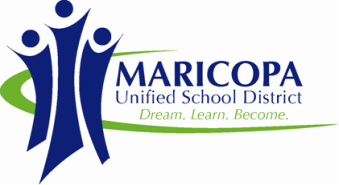 MARICOPA SCHOOL DISTRICT NO. 20ACTIVITY PERMISSION FORMI give permission for my child_______________________ to participate in 6th grade intramurals. I understand that transportation to and from games and practices is the responsibility of the parent.MEDICAL RELEASEIn case of accident or serious illness, I request the school sponsor to contact me.  If I cannot be reached, I hereby authorize the school sponsor to call the physician; the school sponsor may make whatever arrangements are necessary. The student’s health insurance will provide coverage. I have legal custody of my child and grant permission for any emergency treatment and/or hospital services that may be rendered to said minor under the general or specific direction of:Dr. ________________________________ Telephone ______________________ or hospital emergency department physician. I , the parent/ legal guardian understand that if 911 is called I am responsible for the medical costs involved.___________ initial hereIs your child on daily medications or other medical treatments? 	Yes		NoIf so, what medication or treatment is required? ___________________________________________________________________When should the medication or treatment be given? ___________________________________________________________________How should the medication or treatment be given? ___________________________________________________________________Who is authorized to administer the medication or treatment? ___________________________________________________________________Does your child have any allergies? If so, to what? _______________________________Parent/Legal Guardian (please print)Parent/Guardian Name_____________________Signature____________________________Cell Phone #1 ______________________ Cell Phone #2 ______________________________Home Address: __________________________________________City/Zip__________________________